зразок 5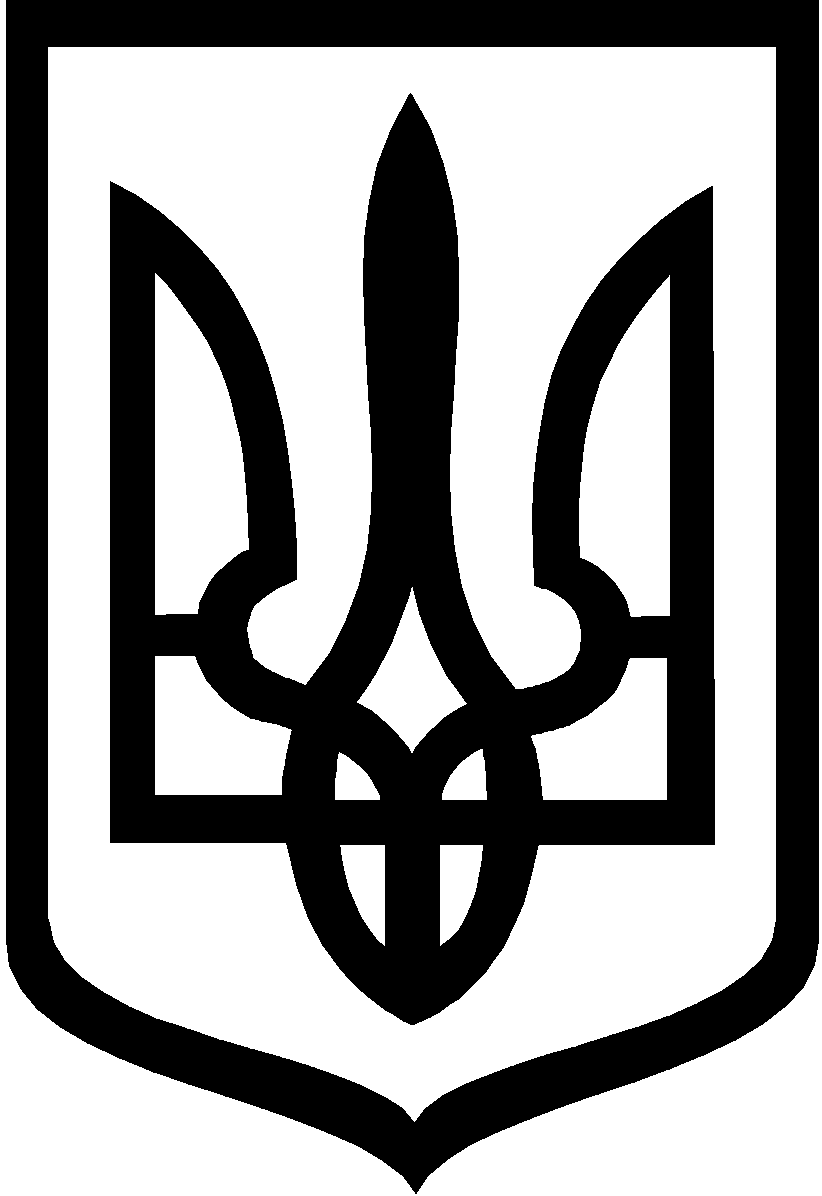 (бланк організації)Комітет з Державних премій України в галузі науки і технікиВІДОМОСТІпро претендента на здобуття Державної премії України 20___ р. в галузі науки і техніки.Претендент 		(підпис)			Ректор			(підпис)			   ПЕЧАТКА1. Прізвище, ім’я та по батьковіПавлов Олександр Іванович(Павлову Олександру Івановичу).2. Дата народження18 жовтня 1953р.3. Освітавища,  назва ВНЗ4. СпеціальністьІнженер-електрик5.  Науковий ступінь 6. Академічне званнядоктор технічних наукчлен-кореспондент НАН України7. Вчене званняпрофесор8. Посадазавідувач кафедри9. Місце основної роботи********************10. Службова адреса, сл. телефон, мобільний телефон11. Домашня адреса та телефон